ROYAL NORTHERN & CLYDE YACHT CLUB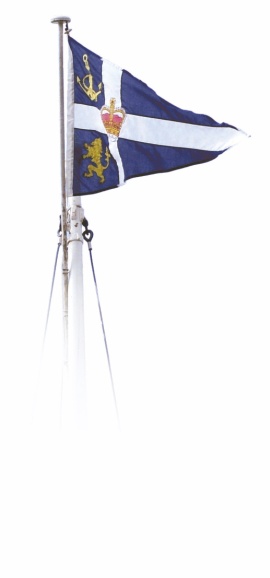 GARELOCH RACES 2024The Organising Authority is Royal Northern & Clyde Yacht ClubNOTICE OF RACEThe notation ‘[NP]’ in a rule means that a boat may not protest another boat for breaking that rule. This changes RRS 60.1(a).1.	Rules1.1	The Event is governed by the rules as defined in The Racing Rules of Sailing 1.2 	The Prescriptions of RYA available at www.rya.org.uk will apply. 1.3	Local COVID-19 restrictions will apply as modified by RYA Scotland and sportscotland’s guidelines.2.	Sailing Instructions2.1	Sailing instructions will be available on the club website from April 7. www.rncyc.com3	Communication3.1	The online official noticeboard is located at the club/event website. There will be no physical notice board.	3.2	The race committee may make courtesy broadcasts to competitors on VHF radio. The channel and details of regular scheduled communication (if any) will be stated in the SIs.4.	Eligibility and entry4.1	Entry is open to Sonar, and Gareloch Class boats.4.2	Eligible boats may enter by completing the entry form and paying the entry fee through the club online system at www.rncyc.com 5.	Fees5.1	Fees are described on the entry system on the club website.6.	Crew6.1	Any competitors under the age of 18 at the time of racing shall be required to produce a signed parental/guardian’s Consent Form with the Entry Form.  It is the responsibility of competitors to advise the Organizing Authority if such a form is required.  7.	Advertising – Not applicable at this event.8.	Qualifying series and final series -  Not applicable at this event.9.	Schedule9.1	Racing Tuesday evenings, first warning signal 18.55, but Ancient Mariner Series, 17.55.	Primary Points Series, 7 Races			April 30, May 7, 14, 21, 28, June 4, 11.	Secondary Points Series, 3 Races		June 18, 25, July 2.	Summer Points Series 2, 7 Races		July 9, 16, 23, 30, August 6, 13, 20.	Ancient Mariner Series, 4 Races		August 27, September 3, 10, 17.9.2	Racing on Sundays for Gareloch One Deign Class, first warning signal 14.55	Hatasoo Basket, 7 Races			May 5, 12, 19, 26. June 2, 9, 16, 23.	Nyassa Plate, 4 Races			June 30, July 7, 14, 21.	Armstrong Trophy, 8 Races			July 28, Aug. 4, 11, 18, 25, Sept. 1, 8, 15. 10.	Equipment Inspection – Not Applicable at this event.11.	Clothing and Equipment11.1	Boats shall carry equipment that complies with class rules.11.2	Boats shall carry a marine VHF transceiver.11.3	All crew will wear suitable buoyancy aids or lifejackets.19.4	All boats shall carry a torch.12.	Venue12.1	Gareloch with starts off Blairvadich.13.	Courses13.1	Courses will be “round the cans” and specified in the Sailing Instructions.14.	Penalty system14.1	The penalty for a breach of a rule, other than a rule of Part 1 and 2 of the Racing Rules of Sailing, may, at the discretion of the protest committee, be less than disqualification. This changes RRS 64.2.14.2	Protest hearings may take place virtually; competitors shall need to be able to access a device suitable for running popular commercially available video conferencing software. Further details will be published on the noticeboard on the event website.15	Scoring15.1	In alteration of Rule A4.2, boats scored DNF, OCS or RET, shall score points equal to the number of finishers in the race plus one point. Boats scored DNS or DNC shall score points equal to the number of starters plus two points. Boats scored DSQ shall score points equal to the number of starters plus three points.15.1	Completion of two of the relevant schedule of races will constitute a Series.15.2.	Discards will be allowed on the scale 3 for 10 races completed, 2 for 7 races completed and 1 for 5 races completed.16.	Support person vessels – Not applicable at this event. 17.	Chartered or loaned boats – Not applicable at this event.18.	Berthing – Not applicable at this event.19.	Haul out restrictions – Not applicable at this event.20.	Diving equipment and plastic pools – Not applicable at this event.21.	Data Protection21.1	The personal information you provide to the organising authority will be used to facilitate your participation in the event. If you have agreed to be bound by the Racing Rules of Sailing and the other rules that govern the event (the rules), the legal basis for processing that personal information is contract. If you are not bound by the rules, the legal basis for processing that personal information is legitimate interest. Your personal information will be stored and used in accordance with the OA’s privacy policy. When required by the rules, personal information may be shared with the RYA your national authority and/or World Sailing. The results of the event and the outcome of any hearing or appeal may be published.22.	RISK STATEMENT22.1	Rule 3 of the Racing Rules of Sailing states: “The responsibility for a boat’s decision to participate in a race or to continue racing is hers alone.” 22.2	Sailing is by its nature an unpredictable sport and therefore involves an element of risk. By taking part in the event, each competitor agrees and acknowledges that: a) They are aware of the inherent element of risk involved in the sport and accept responsibility for the exposure of themselves, their crew and their boat to such inherent risk whilst taking part in the event; b) They are responsible for the safety of themselves, their crew, their boat and their other property whether afloat or ashore; c) They accept responsibility for any injury, damage or loss to the extent caused by their own actions or omissions; d) Their boat is in good order, equipped to sail in the event and they are fit to participate; e) The provision of a race management team, patrol boats, umpires and other officials and volunteers by the organiser does not relieve them of their own responsibilities; f) The provision of patrol boat cover is limited to such assistance, particularly in extreme weather conditions, as can be practically provided in the circumstances; g) It is their responsibility to familiarise themselves with any risks specific to this venue or this event drawn to their attention in any rules and information produced for the venue or event and to attend any safety briefing for the event; h) They are responsible for ensuring that their boat is equipped and seaworthy so as to be able to face extremes of weather; that there is a crew sufficient in number, experience and fitness to withstand such weather; and that the safety equipment is properly maintained, stowed and in date and is familiar to the crew.23.	Insurance23.1 	Each participating boat shall be insured with valid third-party liability insurance with a minimum cover of £3,000,000 per event or the equivalent.24. 	Prizes24.1	Prizes may be awarded at the discretion of the OA.25.	FURTHER INFORMATION 25.1 	www.rncyc.com